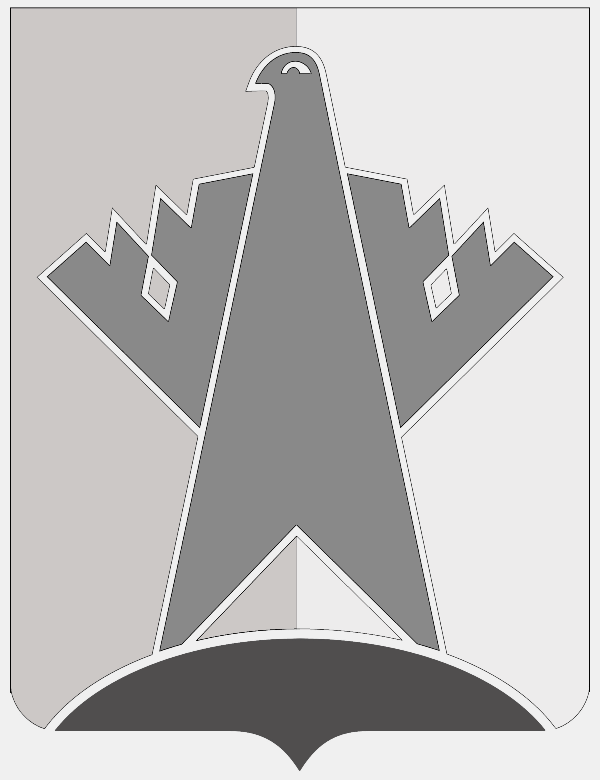 АДМИНИСТРАЦИЯ СУРГУТСКОГО РАЙОНАХАНТЫ-МАНСИЙСКОГО АВТОНОМНОГО ОКРУГА - ЮГРЫПОСТАНОВЛЕНИЕ«23» июня 2020 года                                                                                                              № 2533-нпа          г. СургутО внесении изменений в постановлениеадминистрации Сургутского районаот 13.05.2016 № 1533-нпаВ соответствии со статьёй 78 Бюджетного кодекса Российской Федерации, Федеральным законом от 24.07.2007 № 209-ФЗ «О развитии малого и среднего предпринимательства в Российской Федерации», постановлением Правительства Российской Федерации от 06.09.2016 № 887 «Об общих требованиях                                        к нормативным правовым актам, муниципальным правовым актам, регулирующим предоставление субсидий юридическим лицам (за исключением субсидий государственным (муниципальным) учреждениям), индивидуальным предпринимателям, а также физическим лицам - производителям товаров, работ, услуг», постановлением Правительства Ханты-Мансийского автономного                      округа – Югры от 05.10.2018 № 336-п «О государственной программе Ханты-Мансийского автономного округа – Югры "Развитие экономического потенциала"», решением Думы Сургутского района от 20.12.2019 № 799-нпа                        «О бюджете Сургутского района на 2020 год и на плановый период                                      2021 и 2022 годов», в целях реализации подпрограммы «Поддержка малого                                   и среднего предпринимательства» муниципальной программы «Поддержка предпринимательства и развитие инвестиционной деятельности в Сургутском районе», утверждённой постановлением администрации Сургутского района                            от 27.12.2019 № 5263, во исполнение распоряжений администрации Сургутского района от 19.02.2020 № 91-р «Об утверждении плана подготовки правовых актов», от 02.03.2020 № 114-р «Об утверждении плана подготовки правовых актов»,                            на основании распоряжения администрации Сургутского района от 31.05.2018                     № 369-р «О наделении полномочиями и признании утратившими силу распоряжений администрации Сургутского района»:1. Внести в постановление администрации Сургутского района от 13.05.2016 № 1533-нпа «Об утверждении порядка предоставления субсидий субъектам малого и среднего предпринимательства в рамках реализации подпрограммы "Поддержка малого и среднего предпринимательства" муниципальной программы "Поддержка предпринимательства и развитие инвестиционной деятельности в Сургутском районе"» (с изменениями от 31.03.2017 № 900-нпа, от 29.09.2017 № 3343-нпа,                      от 12.12.2017 № 4424-нпа, от 31.05.2018 № 2237-нпа, от 29.08.2018 № 3531-нпа,                от 31.01.2019 № 375-нпа, от 06.06.2019 № 2213-нпа, от 04.09.2019 № 3453-нпа,                      от 04.12.2019 № 4846-нпа) следующие изменения:1.1. Приложение 1 к постановлению изложить в редакции согласно приложению 1 к настоящему постановлению.1.2. Приложение 3 к постановлению изложить в редакции согласно приложению 2 к настоящему постановлению.2. Обнародовать настоящее постановление и разместить на официальном сайте муниципального образования Сургутский район.3. Настоящее постановление вступает в силу после его обнародования                                и распространяется на правоотношения, возникшие с 30 апреля 2020 года.Заместитель главы Сургутского района                                          М.Э. НигматуллинПриложение 1 к постановлениюадминистрации Сургутского районаот «23» июня 2020 года № 2533-нпаПорядок предоставления субсидий на возмещение фактически произведённых затрат субъектам малого и среднего предпринимательства Глава 1. Общие положения о предоставлении субсидий1. Порядок предоставления субсидий на возмещение фактически произведённых затрат субъектам малого и среднего предпринимательства (далее - Порядок) разработан      в соответствии со статьёй 78 Бюджетного кодекса Российской Федерации, постановлением Правительства Российской Федерации от 06.09.2016 № 887 «Об общих требованиях к нормативным правовым актам, муниципальным правовым актам, регулирующим предоставление субсидий юридическим лицам (за исключением субсидий государственным (муниципальным) учреждениям), индивидуальным предпринимателям, а также физическим лицам - производителям товаров, работ, услуг», Федеральным законом от 24.07.2007 № 209-ФЗ «О развитии малого и среднего предпринимательства                   в Российской Федерации», Законом Ханты-Мансийского автономного округа – Югры                    от 29.12.2007 № 213-оз «О развитии малого и среднего предпринимательства в Ханты-Мансийском автономном округе – Югре», постановлением Правительства Ханты-Мансийского автономного округа – Югры от 05.10.2018 № 336-п «О государственной программе Ханты-Мансийского автономного округа – Югры "Развитие экономического потенциала"», постановлением администрации Сургутского района от 27.12.2019 № 5263 «Об утверждении муниципальной программы "Поддержка предпринимательства                           и развитие инвестиционной деятельности в Сургутском районе"» (далее - программа), устанавливает категории субъектов малого и среднего предпринимательства, имеющих право на получение субсидий, а также определяет цели, условия, объём, порядок предоставления и возврата субсидий.2. Понятия, используемые для целей реализации настоящего Порядка.Понятия «субсидия», «финансовая поддержка», «поддержка» употребляются                                      в одинаковом значении.Субъект малого и среднего предпринимательства - хозяйствующий субъект, зарегистрированный, состоящий на налоговом учёте и осуществляющий свою деятельность на территории Сургутского района и являющийся субъектом малого                             и среднего предпринимательства в соответствии с Федеральным законом от 24.07.2007       № 209-ФЗ «О развитии малого и среднего предпринимательства в Российской Федерации» (далее - субъект).Получатели субсидий - субъекты, в отношении которых принято решение                                 о предоставлении субсидий и заключившие договоры о предоставлении субсидии                                  с администрацией Сургутского района в соответствии с настоящим Порядком.Субсидия - денежные средства, предоставляемые получателю субсидии                                         на безвозмездной и безвозвратной основе в целях возмещения фактически произведённых затрат, связанных с осуществлением предпринимательской деятельности (далее – субсидия).Особая категория субъектов - субъекты, являющиеся инвалидами, и (или) не менее 50% работников которых на последнюю отчётную дату являются инвалидами.Молодёжное предпринимательство - осуществление предпринимательской деятельности молодыми предпринимателями - физическими лицами в возрасте до 30 лет (включительно), юридическими лицами, в уставном (складочном) капитале которых доля, принадлежащая лицам в возрасте до 30 лет (включительно), составляет не менее               50%.Семейный бизнес - субъекты, в деятельности которых заняты члены семьи (супруги, родители, дети, родные братья и сёстры), как в системе управления, так и в качестве работников.Создание рабочего места - приём на работу работника с оформлением трудовых отношений на основании трудового договора. Экспертная (конкурсная) комиссия - коллегиальный орган, уполномоченный                        на рассмотрение заявлений о предоставлении субсидии с прилагаемым пакетом документов на предмет соответствия условиям и требованиям установленным настоящим Порядком. Состав, полномочия и порядок работы экспертной (конкурсной) комиссии утверждается распоряжением администрации Сургутского района.Заинтересованное лицо - лицо (группа лиц), осуществляющее(их) функции единоличного исполнительного органа субъекта, члена(ов) коллегиального исполнительного органа субъекта, владеющее(ая) 50 % и более акций (долей, паев) субъекта. К заинтересованным лицам также относятся: супруги, родители, дети, братья и сёстры, усыновители и усыновлённые.Иные термины и понятия, используемые в настоящем Порядке, применяются                               в тех же значениях, что и в нормативных правовых актах Российской Федерации, Ханты-Мансийского автономного округа – Югры, а также муниципальных правовых актах Сургутского района. 3. Целью предоставления субсидий является возмещение субъектам фактически произведённых затрат и (или) части фактически произведённых затрат в связи                                    с осуществлением предпринимательской деятельности в рамках реализации программы, а также регионального проекта «Расширение доступа субъектов малого и среднего предпринимательства к финансовой поддержке, в том числе к льготному финансированию», направленного на достижение целей федеральных проектов, входящих в состав национального проекта «Малое и среднее предпринимательство                              и поддержка индивидуальной предпринимательской инициативы».4. Субсидии предоставляются по следующим мероприятиям:4.1. Финансовая поддержка субъектов малого и среднего предпринимательства, осуществляющих социально значимые виды деятельности, определённые муниципальными образованиями и деятельность в социальной сфере. 4.2. Возмещение затрат семейному бизнесу. 4.3. Возмещение затрат на приобретение контрольно-кассовой техники.4.4. Финансовая поддержка в части компенсации арендных платежей за нежилые помещения.4.5. Возмещение затрат на приобретение оборудования для создания условий доступности на объекты для инвалидов и маломобильных групп населения.4.6. Финансовая поддержка в виде возмещения затрат по приобретению патента.4.7. Финансовая поддержка в виде возмещения затрат на рекламу.4.8. Финансовая поддержка в виде возмещения затрат на обучение.4.9. Возмещение затрат на организацию мест детского отдыха.4.10. Финансовая поддержка, в виде возмещения затрат на консалтинговые услуги, услуги коворкинг-центров.4.11. Финансовая поддержка местных товаропроизводителей.4.12. Возмещение затрат по заработной плате.4.13. Предоставление неотложных мер поддержки субъектам малого и среднего предпринимательства, осуществляющим деятельность в отраслях, пострадавших                                   от распространения новой коронавирусной инфекции.5. Основными принципами предоставления субсидий являются:5.1. Заявительный порядок обращения субъектов за предоставлением субсидии.5.2. Доступность инфраструктуры поддержки субъектов малого и среднего предпринимательства для всех субъектов.5.3. Равный доступ субъектов, соответствующих условиям, установленным нормативными правовыми актами Российской Федерации, нормативными правовыми актами Ханты-Мансийского автономного округа – Югры, муниципальными правовыми актами, принимаемыми в целях реализации программы, к участию в программе.5.4. Предоставление субсидий с соблюдением требований, установленных Федеральным законом от 26.07.2006 № 135-ФЗ «О защите конкуренции».5.5. Открытость процедур предоставления субсидий.6. Главным распорядителем как получателем бюджетных средств, до которого                          в соответствии с бюджетным законодательством Российской Федерации как получателю бюджетных средств доведены в установленном порядке лимиты бюджетных обязательств на предоставление субсидий на соответствующий финансовый год, предусмотренных                       на реализацию конкретного мероприятия программы, является администрация Сургутского района (далее - главный распорядитель). 7. Организационно-техническое сопровождение проведения заседания экспертной (конкурсной) комиссии осуществляет управление инвестиционной политики, развития предпринимательства и проектного управления администрации Сургутского района (далее - управление), которое:7.1. Публикует информационное сообщение о начале приёма заявлений                                      на предоставление субсидии.7.2. Осуществляет приём, регистрацию и хранение представленных заявлений                          на предоставление субсидии с прилагаемым пакетом документов. 7.3. Осуществляет проверку полученных от субъектов документов на соответствие условиям и требованиям настоящего Порядка. 7.4. Организует проведение заседаний экспертной (конкурсной) комиссии.7.5. Документально оформляет итоги заседания экспертной (конкурсной) комиссии.8. Решение о предоставлении субсидии принимается постановлением администрации Сургутского района по результатам заседания экспертной (конкурсной) комиссии.  9. Критериями отбора субъектов в качестве получателей субсидии являются:- соответствие субъектов условиям, установленным Федеральным законом                                   от 24.07.2007 № 209-ФЗ «О развитии малого и среднего предпринимательства                                      в Российской Федерации»; - соответствие условиям и требованиям, установленным к субъектам в соответствии с главой 2 настоящего Порядка.10. При предоставлении финансовой поддержки не оцениваются ведение                                и организация бухгалтерского и налогового учёта субъекта.11. Предоставление субсидии производится за счёт средств бюджета Сургутского района и средств, поступающих в бюджет Сургутского района в виде субсидий                                     из бюджета Ханты-Мансийского автономного округа – Югры, в пределах бюджетных ассигнований на реализацию конкретного мероприятия программы. Глава 2. Условия и порядок предоставления субсидий12. Условия предоставления субсидий субъектам:1) соответствие субъекта условиям, установленным к ним действующим законодательством для получения финансовой поддержки; 2) регистрация и постановка субъекта на налоговый учёт и осуществление деятельности на территории Сургутского района;3) субъекты не должны являться кредитными организациями, страховыми организациями (за исключением потребительских кооперативов), инвестиционными фондами, негосударственными пенсионными фондами, профессиональными участниками рынка ценных бумаг, ломбардами;4) субъекты не должны являться участниками соглашений о разделе продукции;5) субъекты не должны осуществлять предпринимательскую деятельность в сфере игорного бизнеса;6) субъекты не должны являться в порядке, установленном законодательством Российской Федерации о валютном регулировании и валютном контроле, нерезидентами Российской Федерации, за исключением случаев, предусмотренных международными договорами Российской Федерации;7) субъекты не должны осуществлять производство и (или) реализацию подакцизных товаров, а также добычу и (или) реализацию полезных ископаемых,                               за исключением общераспространённых полезных ископаемых;8) к возмещению представлены затраты субъекта по расходам, в совершении которых нет заинтересованных лиц;9) отсутствие у субъекта просроченной (неурегулированной) задолженности                             по денежным обязательствам перед бюджетом Сургутского района.13. Для получения субсидии субъекты должны соответствовать следующим требованиям на дату формирования запросов (запрос формируется управлением с даты регистрации заявления и не позднее даты проведения заседания экспертной (конкурсной) комиссии):1) отсутствие неисполненной обязанности по уплате налогов, сборов, страховых взносов, пеней, штрафов, процентов, подлежащих уплате в соответствии                                                 с законодательством Российской Федерации о налогах и сборах (для мероприятия, предусмотренного пунктом 45.13. главы 2 настоящего Порядка по состоянию                                  на 01 января 2020 года); 2) отсутствие просроченной задолженности по возврату в бюджет Сургутского района субсидий, бюджетных инвестиций, предоставленных в том числе в соответствии с иными правовыми актами, и иная просроченная задолженность перед бюджетом Сургутского района (для мероприятия, предусмотренного пунктом 45.13. главы 2 настоящего Порядка по состоянию на 01 января 2020 года);3) не должны являться иностранными юридическими лицами, а также российскими юридическими лицами, в уставном (складочном) капитале которых доля участия иностранных юридических лиц, местом регистрации которых является государство                           или территория, включенные в утверждаемый Министерством финансов Российской Федерации перечень государств и территорий, предоставляющих льготный налоговый режим налогообложения и (или) не предусматривающих раскрытия и предоставления информации при проведении финансовых операций (офшорные зоны) в отношении таких юридических лиц, в совокупности превышает 50%;4) юридические лица не должны находиться в процессе реорганизации, ликвидации, в отношении их не введена процедура банкротства, деятельность не приостановлена                               в порядке, предусмотренном законодательством Российской Федерации; индивидуальные предприниматели не должны прекратить деятельность в качестве индивидуального предпринимателя;5) не должны получать средства из бюджета Сургутского района в соответствии                                       с иными правовыми актами, муниципальными правовыми актами на цели, указанные                       в пункте 3 главы 1 настоящего Порядка;6) данные о субъекте малого и среднего предпринимательства должны быть внесены в Единый реестр субъектов малого и среднего предпринимательства Федеральной налоговой службы Российской Федерации. 14. Информационное сообщение о начале приёма документов на предоставление финансовой поддержки, сроке приёма документов размещаются на Инвестиционном портале муниципального образования Сургутский район в сети Интернет (http://www.admsr.ru/invest/). 15. Сообщение о начале приёма документов подлежит размещению в срок                                   не позднее 2 календарных дней до даты начала приёма заявлений о предоставлении субсидий. Документы, поступившие до даты начала приёма документов, либо                                    по истечении срока их приёма, указанного в информационном сообщении, управлением не рассматриваются и в течение 5 календарных дней возвращаются заявителю                                  без процедуры рассмотрения, с указанием причины возврата.16. В информационном сообщении в обязательном порядке указываются:а) дата начала и окончания приёма заявлений о предоставлении субсидий;б) место и время приёма заявлений о предоставлении субсидий, предоставления консультаций о предоставлении субсидий, номера контактных телефонов;в) перечень документов, необходимых для получения субсидии.17. При обращении за предоставлением субсидии субъекты представляют документы, подтверждающие их соответствие условиям, установленным к ним действующим законодательством Российской Федерации для получения финансовой поддержки, программой и настоящим Порядком, одним из перечисленных способов:17.1. Лично в управление.17.2. В муниципальное казённое учреждение «Многофункциональный центр предоставления государственных и муниципальных услуг Сургутского района»                 (далее - МФЦ) в соответствии с административным регламентом предоставления муниципальной услуги «Оказание финансовой поддержки субъектам малого и среднего предпринимательства». 17.3. В электронном виде посредством электронного сервиса «Одно окно», размещённого на Инвестиционном портале муниципального образования Сургутский район (http://www.admsr.ru/invest/windows/). В случае предоставления документов                            в электронном виде субъект в течение 10 календарных дней обязан представить в отдел развития предпринимательства управления оригинал заявления о предоставлении субсидии с прилагаемым пакетом документов, соответствующих требованиям пункта 20 главы 1 настоящего Порядка. 18. Основанием для принятия решения о предоставлении финансовой поддержки субъектам в виде возмещения части затрат являются документы, подтверждающие фактически понесённые расходы субъекта.19. Для принятия решения о предоставлении субсидий субъекты представляют заявление о предоставлении субсидии, согласно приложению 1 к настоящему Порядку                      с прилагаемым пакетом документов, указанным в приложении 2 к настоящему Порядку. Субъект вправе отозвать заявление о предоставлении субсидии с прилагаемым пакетом документов без рассмотрения на основании личного заявления, поданного                          в управление не позднее, чем за 1 день до даты проведения заседания экспертной (конкурсной) комиссии.20. Документы оформляются субъектами в соответствии со следующими требованиями:а) наличие описи представляемых документов;б) тексты документов субъекта должны быть написаны разборчиво, не должны быть исполнены карандашом или иметь серьёзных повреждений, наличие которых                                     не позволяет однозначно истолковать их содержание; в) в документах не должны содержаться приписки, зачёркнутые слова и иные исправления;г) все документы, включая опись, должны быть скреплены печатью (при её наличии) и подписаны субъектом.21. К возмещению принимаются затраты, произведённые субъектами в течение                   12 месяцев, предшествующих дате принятия заявления о предоставлении субсидии,                     в соответствии с настоящим Порядком. В рамках мероприятия, предусмотренного пунктом 45.13. главы 2 настоящего Порядка к возмещению принимаются затраты, произведённые субъектами с 01 января 2020 года, но не позднее даты, предшествующей дате принятия заявления о предоставлении субсидии.22. Размер субсидий предусмотрен главой 2 настоящего Порядка. 23. Направления затрат, на возмещение которых предоставляются субсидии, указаны в видах финансовых поддержек по мероприятиям программы, предусмотренных главой 2 настоящего Порядка.24. Заявление о предоставлении субсидии с прилагаемым пакетом документов считается принятым с даты их поступления в управление. Принятое заявление регистрируется специалистом управления в журнале регистрации заявлений                               (далее - журнал), с указанием даты и времени поступления заявления о предоставлении субсидии и прилагаемого пакета документов, с присвоением регистрационного номера. Очерёдность регистрационных номеров в журнале является решающим фактором                           при рассмотрении равнозначных заявлений о предоставлении субсидии в случае отсутствия достаточного объёма бюджетных средств на соответствующее мероприятие программы.25. Управление не вправе требовать от субъектов представления документов                              и информации или осуществления действий, представление или осуществление которых не предусмотрено нормативными правовыми актами, регулирующими отношения, возникающие в связи с предоставлением субсидии.26. Не допускается требовать у субъектов представления документов, которые находятся в распоряжении государственных органов, органов местного самоуправления либо подведомственных государственным органам или органам местного самоуправления организаций, за исключением случаев, если такие документы включены в определённый Федеральным законом от 27.07.2010 № 210-ФЗ «Об организации предоставления государственных и муниципальных услуг» перечень документов.27. Управление направляет запросы в налоговый орган, государственные внебюджетные фонды, отраслевые (функциональные) органы администрации Сургутского района для получения информации об отсутствии (наличии) неисполненной обязанности по уплате налогов, сборов, страховых взносов, пеней, штрафов, процентов, подлежащих уплате в соответствии с законодательством Российской Федерации                                о налогах и сборах, просроченной задолженности по возврату в бюджет Сургутского района субсидий, бюджетных инвестиций, предоставленных в том числе в соответствии с иными правовыми актами, о предоставлении выписки из Единого государственного реестра юридических лиц, Единого государственного реестра индивидуальных предпринимателей в рамках межведомственного информационного взаимодействия. Субъект вправе представить данные документы по собственной инициативе (на дату подачи заявления о предоставлении субсидии. В этом случае управление не направляет запросы в соответствующие органы). 28. Срок рассмотрения заявления о предоставлении субсидии с прилагаемым пакетом документов не должен превышать 30 календарных дней с даты регистрации заявления о предоставлении субсидии в журнале. В случае необходимости направления запросов в государственный орган, орган местного самоуправления или иной орган, должностному лицу о предоставлении необходимых для рассмотрения заявления документов и материалов, экспертная (конкурсная) комиссия вправе продлить срок рассмотрения заявления о предоставлении субсидии не более чем на 30 календарных дней, уведомив субъекта о продлении срока рассмотрения заявления о предоставлении субсидии.29. Управлением в период с момента регистрации заявления до даты проведения заседания экспертной (конкурсной) комиссии с целью обследования деятельности субъекта, приказом начальника управления создаётся выездная комиссия в составе                         не менее двух сотрудников управления. В состав выездной комиссии могут входить члены экспертной (конкурсной) комиссии, представители администраций городских                   и сельских поселений Сургутского района (по согласованию).29.1. Проверка субъекта осуществляется на предмет:а) фактического осуществления предпринимательской деятельности субъекта                              в соответствии условиями настоящего Порядка; б) осмотра нежилого помещения (помещений), рабочих, торговых мест, используемого(ых) в целях предпринимательской деятельности, в соответствии                             с договором(ами) аренды (субаренды), представленным(и) для возмещения части фактически понесённых затрат в связи с осуществлением предпринимательской деятельности;в) фактического осмотра оборудования (основных средств), лицензионных программных продуктов, организационной, и офисной техники, инвентаря, инструментов, материалов в соответствии с документами, представленными для возмещения части фактически понесённых затрат в связи с осуществлением предпринимательской деятельности. 29.2. В течение 3 рабочих дней со дня проведения обследования деятельности субъекта составляется акт обследования и подписывается всеми членами выездной комиссии. 29.3. В акте обследования деятельности субъекта обязательно указывается:- дата и место составления акта;- факт осуществления (невозможность установления факта осуществления) предпринимательской деятельности субъекта;- присутствовавшие при составлении акта члены выездной комиссии;- в зависимости от предмета обследования: а) фактическое использование арендуемого нежилого помещения (помещений), рабочих, торговых мест по назначению в соответствии с осуществляемой предпринимательской деятельностью по направлениям, предусмотренным настоящим Порядком. В случае, если на момент обследования субъект осуществляет предпринимательскую деятельность по новому адресу (в другом помещении), этот факт указывается в акте обследования;б) фактическое наличие (отсутствие) оборудования (основных средств), лицензионных программных продуктов, организационной и офисной техники, инвентаря, инструментов, материалов и использование (неиспользование) его по назначению                            в соответствии с осуществляемой предпринимательской деятельностью                                                по направлениям, предусмотренным настоящим Порядком.30. Оформленный акт обследования деятельности субъекта прилагается к пакету документов субъекта.31. По результатам рассмотрения заявлений о предоставлении субсидии                                         с прилагаемым пакетом документов членами экспертной (конкурсной) комиссии принимается решение о соответствии (несоответствии) субъекта критериям отбора установленным настоящим Порядком.32. Решение экспертной (конкурсной) комиссии оформляется протоколом, который подготавливается секретарём экспертной (конкурсной) комиссии и подписывается секретарём, председателем экспертной (конкурсной) комиссии в течение 3 рабочих дней после даты проведения заседания экспертной (конкурсной) комиссии. Члены экспертной (конкурсной) комиссии несут ответственность за принятые решения в соответствии с действующим законодательством.33. Персональную ответственность за полноту проверки представленных получателями субсидий документов и правомерность применения положений настоящего Порядка несёт начальник управления.34. Протокол является основанием для подготовки проекта постановления администрации Сургутского района о предоставлении (отказе в предоставлении) субсидии.35. После подписания протокола заседания экспертной (конкурсной) комиссии управление в течение 20 рабочих дней:а) готовит проект постановления администрации Сургутского района                                               о предоставлении субсидии (отказе в предоставлении субсидии), к которому прикладывается копия протокола заседания экспертной (конкурсной) комиссии; б) готовит и направляет письменное уведомление субъектам о принятом решении                  и направляет его субъекту способом, указанным в заявлении о предоставлении субсидии.36. После издания постановления администрации Сургутского района                                        о предоставлении субсидии, управление готовит проект договора о предоставлении субсидии по форме, утверждённой финансовым органом муниципального образования Сургутский район, и обеспечивает его согласование и подписание. 37. Срок заключения договора о предоставлении субсидии не должен превышать                            10 рабочих дней со дня издания постановления администрации Сургутского района                          о предоставлении субсидии.38. Не позднее десятого рабочего дня после издания постановления администрации Сургутского района о предоставлении субсидии, на основании представленных управлением документов, главный распорядитель осуществляет перечисление денежных средств на расчётный (корреспондентский) счёт получателя субсидии, открытый                                   в учреждениях Центрального банка Российской Федерации или кредитных организациях.39. Результатами предоставления субсидии (далее - результаты) являются:39.1. Наличие сведений о получателе субсидии в Едином реестре субъектов малого и среднего предпринимательства Федеральной налоговой службы Российской Федерации в течение одного года со дня получения субсидии.39.2. Использование по назначению, в соответствии с заявленным видом деятельности приобретённого оборудования, запрет на продажу, передачу в аренду иным лицам приобретённого оборудования в течение 1 года (для получателей субсидии                                  в рамках мероприятий, предусмотренных пунктами 45.1., 45.3. главы 2 настоящего Порядка заключивших договор на возмещение части затрат на приобретение оборудования). Отчёт о достижении результата получатель субсидии предоставляет                               в управление в соответствии с пунктом 47.1. главы 3 настоящего Порядка.39.3. Для субъектов, получивших возмещение затрат по заработной плате                                   в соответствии с пунктом 45.12. главы 2 настоящего Порядка, результатом предоставления субсидии является сохранение на уровне не менее 90% численности работников в течение одного года после получения поддержки. Отчёт о достижении результата получатель субсидии предоставляет в управление                в соответствии с пунктом 47.2. главы 3 настоящего Порядка.Данный пункт не распространяется на индивидуальных предпринимателей,                                    не имеющих работников и получивших возмещение затрат по заработной плате                                в соответствии с пунктом. 45.12. главы 2 настоящего Порядка.40. Требования о достижении результатов, указанных в пункте 39 настоящей главы в обязательном порядке, включаются в условия договора о предоставлении субсидии.В случае не достижения результатов, предусмотренных пунктом 39 настоящей главы субсидия подлежит возврату в бюджет в полном объёме.В случае не достижения результатов, предусмотренных пунктом 39 настоящей главы субъект, признаётся допустившим нарушение порядка и условий оказания поддержки                                          и лишается права на получение финансовой поддержки в течение трёх лет. 41. Субсидия предоставляется в текущем финансовом году. Обязательным условием предоставления субсидии, включаемым в договор о предоставлении субсидии, является согласие получателя субсидии на осуществление главным распорядителем и органами муниципального финансового контроля проверок соблюдения получателем субсидии условий, целей и порядка её предоставления. 42. Ведение реестра субъектов малого и среднего предпринимательства - получателей финансовой поддержки (далее - реестр) и его размещение                                                       на Инвестиционном портале муниципального образования Сургутский район (http://www.admsr.ru/invest/) в сети Интернет осуществляет управление. 43. Основаниями для отказа в предоставлении субсидии являются:1) несоответствие субъекта критериям отбора, установленным пунктом 9 главы 1 настоящего Порядка;2) субъектом не представлены или представлены не в полном объёме документы, определённые настоящим Порядком или представленные документы, не соответствуют требованиям пункта 20 главы 2 настоящего Порядка;3) субъектом представлены недостоверные сведения (информация) и документы;4) ранее в отношении заявителя - субъекта малого и среднего предпринимательства было принято решение об оказании аналогичной поддержки (поддержки, условия оказания которой совпадают, включая форму, вид поддержки и цели её оказания) и сроки её оказания не истекли;5) с момента признания субъекта допустившим нарушение порядка и условий оказания поддержки, в том числе не обеспечившим целевого использования средств поддержки, прошло менее чем три года;6) не выполнены условия оказания поддержки, в том числе:6.1. По результатам выездной проверки не установлен факт осуществления предпринимательской деятельности.6.2. По результатам выездной проверки установлено, что арендуемое помещение (помещения), торговые, рабочие места используется(-ются) не по назначению                                     в соответствии с осуществляемой предпринимательской деятельностью                                                              по направлениям, предусмотренным настоящим Порядком. 6.3. По результатам выездной проверки установлено отсутствие оборудования (основных средств), лицензионных программных продуктов, организационной и офисной техники, инвентаря, инструментов по месту осуществления предпринимательской деятельности субъекта.6.4. По результатам выездной проверки установлено использование оборудования (основных средств), лицензионных программных продуктов, организационной и офисной техники, инвентаря, инструментов, материалов не по назначению в соответствии                                    с заявленным видом деятельности;7) к возмещению представлены затраты субъекта по расходам, в совершении которых есть заинтересованные лица. 44. Субъект может получить в текущем финансовом году финансовую поддержку             по одному из мероприятий (на усмотрение субъекта), предусмотренных пунктами 45.1., 45.3., 45.5., 45.13. главы 2 настоящего Порядка, в пределах бюджетных ассигнований                      на их реализацию. При этом субъект не лишается права на получение в текущем финансовом году финансовой поддержки в иных формах и в рамках иных мероприятий, предусмотренных программой и настоящим Порядком.45. Размеры субсидий по мероприятиям финансовой поддержки: 45.1. Финансовая поддержка субъектов малого и среднего предпринимательства, осуществляющих социально значимые виды деятельности, определённые муниципальными образованиями и деятельность в социальной сфере.Предоставление финансовой поддержки субъектам осуществляется в соответствии с утверждённым перечнем социально значимых видов деятельности субъектов                                        с указанием кода по общероссийскому классификатору видов экономической деятельности (далее - ОКВЭД). Перечень социально значимых видов деятельности в Сургутском районе предусмотрен в приложении 3 к настоящему постановлению.Факт осуществления социально значимого вида деятельности подтверждается наличием данного вида деятельности в выписке из Единого реестра субъектов малого                         и среднего предпринимательства и актом выездной проверки.Администрация Сургутского района в соответствии с федеральным законодательством оказывает поддержку субъектам малого и среднего предпринимательства, осуществляющим деятельность в сфере социального предпринимательства.Факт осуществления деятельности в социальной сфере подтверждается наличием статуса «Социальное предприятие» в Едином реестре субъектов малого и среднего предпринимательства (www.nalog.ru/ersmp.ru), ведение которого осуществляет                           ИФНС России, либо выпиской из приказа (приказом) Департамента экономического развития Ханты-Мансийского автономного округа – Югры.Субъектам, осуществляющим деятельность в социальной сфере и осуществляющим социально значимые виды деятельности, перечисленные в пунктах 1-18 приложения 3                   к настоящему постановлению возмещаются фактически произведённые и документально подтверждённые затраты, за период 12 месяцев, предшествующих дате подачи заявлений.Субъектам, осуществляющим деятельность в отраслях экономики признанных наиболее пострадавшими от введения ограничительных мер в связи с распространением на территории Российской Федерации новой коронавирусной инфекции (COVID-19)                                  в соответствии с постановлением Правительства Российской Федерации                                         и не перечисленным в пунктах 1-18 приложения 3 к настоящему постановлению возмещаются фактически произведённые и документально подтверждённые затраты,                              за период с 01 января 2020 года и не позднее даты предшествующей дате подачи заявления о предоставлении субсидии.Субсидия предоставляется по следующим направлениям затрат и в следующих размерах:Максимальный размер субсидии по мероприятию «Финансовая поддержка субъектов малого и среднего предпринимательства, осуществляющих социально значимые виды деятельности, определённые муниципальными образованиями                                    и деятельность в социальной сфере» не может превышать 500 000 рублей.* Возмещению подлежат фактически произведённые и документально подтверждённые затраты субъектов на аренду (субаренду) нежилых помещений, рабочих и торговых мест (без учёта коммунальных услуг), используемых в целях осуществления предпринимательской деятельности. Не подлежат компенсации затраты субъектов                          за нежилые помещения, находящиеся в государственной и муниципальной собственности, включенные в перечни имущества в соответствии с Федеральным законом от 24.07.2007 № 209-ФЗ «О развитии малого и среднего предпринимательства                               в Российской Федерации»).К компенсации также принимаются фактически произведённые и документально подтверждённые арендные платежи за аренду (субаренду) нежилых помещений, торговых мест в торговых центрах, на рынках, и прочих объектах торговли, расположенных на территории города Сургута и используемых субъектами в целях реализации продукции собственного производства.** К возмещению принимаются фактически произведённые и документально подтверждённые затраты субъектов на тепло-, водоснабжение, водоотведение, электроэнергию, вывоз ТКО в соответствии с заключенными договорами                                             на предоставление соответствующих услуг по нежилым помещениям, используемым                                 в целях осуществления предпринимательской деятельности.*** Возмещению подлежат фактически произведённые и документально подтверждённые затраты субъектов на привлечение специализированных организаций, осуществляющих специальную оценку условий труда по гражданско-правовым договорам с указанием количества рабочих мест, в отношении которых проводится специальная оценка условий труда, и стоимости проведения специальной оценки условий труда.**** Приобретение оборудования: возмещение фактически произведённых                            и документально подтверждённых затрат субъектам осуществляется за приобретённое оборудование, относящееся к основным средствам (далее - оборудование),                        стоимостью более 20 тыс. рублей за единицу и содержащегося в группировке                                                           320 «Информационное, компьютерное и телекоммуникационное оборудование»                              или в группировке 330 «Прочие машины и оборудование, включая хозяйственный инвентарь, и другие объекты» Общероссийского классификатора основных фондов (ОКОФ).К компенсации также принимаются фактически произведённые и документально подтверждённые затраты на приобретение оборудования, используемого в целях реализации продукции собственного производства и расположенного на территории города Сургута в нежилых помещениях, торговых местах, на рынках и прочих объектах торговли.Возмещению не подлежат затраты субъектов:- на оборудование, предназначенное для осуществления оптовой и розничной торговой деятельности (за исключением торговли товарами собственного производства);- на доставку и монтаж оборудования.Договор о предоставлении субсидии должен содержать:- наименование и стоимость оборудования;- согласие субъекта на осуществление главным распорядителем бюджетных средств, предоставившим субсидии, и органами муниципального финансового контроля проверок соблюдения ими условий, целей и порядка предоставления субсидий;- обязательство субъекта об использовании по целевому назначению приобретённого оборудования, не продавать, не передавать в аренду или в пользование другим лицам в течение 1 года с даты получения субсидии.Управление осуществляет контроль за исполнением, принятых субъектом обязательств.В случае несоблюдения субъектом указанных обязательств субсидия по договору о предоставлении субсидии в полном объёме подлежит возврату в бюджет Сургутского района, в соответствии с пунктом 53 главы 4 настоящего Порядка. Приобретение лицензионных программных продуктов: возмещение части затрат за приобретение лицензионных программных продуктов, содержащихся в группировке 730 «Программное обеспечение и базы данных» ОКОФ, при обязательном предъявлении копии лицензии.**** Финансовая поддержка предоставляется субъектам, осуществляющим основную деятельность по:- дневному уходу за детьми дошкольного возраста (детские ясли, сады), в том числе дневному уходу за детьми с отклонениями в развитии в соответствии с кодами 88.91 «Предоставление услуг по дневному уходу за детьми», 88.99 «Предоставление прочих социальных услуг без обеспечения проживания» ОКВЭД;- реализации общеобразовательных программ дошкольного образования различной направленности, обеспечивающих воспитание и обучение детей (детские сады, подготовительные классы и т.п.), определяемую в соответствии с кодом 85.11 «Образование дошкольное» ОКВЭД.Возмещению подлежат фактически произведённые и документально подтверждённые затраты субъектов на:- оплату аренды (субаренды) и (или) выкуп помещения для создания центров (групп) времяпрепровождения детей, в том числе кратковременного пребывания детей                                       и дошкольных образовательных центров;- ремонт (реконструкцию) помещения, для осуществления субъектом деятельности;- приобретение оборудования (телевизоры, проекторы, холодильники, стиральные машины и другое оборудование), мебели (кровати, шкафы столы, стулья, диваны и прочая мебель), материалов (учебных, методических, развивающих и других), инвентаря (спортивного, хозяйственного и прочего инвентаря), необходимого для организации деятельности субъекта.Помещения дошкольных образовательных центров должны соответствовать требованиям Федеральной службы по надзору в сфере защиты прав потребителей                                и благополучия человека, Министерства Российской Федерации по делам гражданской обороны, чрезвычайным ситуациям и ликвидации последствий стихийных бедствий России, и иным требованиям законодательства Российской Федерации, необходимым                      для организации работы дошкольных образовательных центров.Договор о предоставлении субсидии в виде возмещения части затрат, связанных                      с созданием и (или) развитием центров (групп) времяпрепровождения детей, в том числе кратковременного пребывания детей и дошкольных образовательных центров должен содержать:- обязательство субъекта по обеспечению деятельности центров (групп) времяпрепровождения детей, в том числе кратковременного пребывания детей                                     и дошкольных образовательных центров в течение 3 лет с даты получения субсидии.Управление осуществляет контроль за исполнением, принятых субъектом обязательств.В случае несоблюдения субъектом указанных обязательств субсидия по договору                           о предоставлении субсидии в полном объёме подлежит возврату в бюджет Сургутского района, в соответствии с действующим законодательством.****** Возмещению подлежат фактически произведённые и документально подтверждённые затраты субъектов за приобретение дезинфицирующих средств (кожные антисептики, антисептические средства), средств индивидуальной защиты (маски, перчатки, респираторы) и технических средств обеззараживания помещений (лампы дезинфекции). Также к компенсации принимаются затраты на приобретение приборов                               и устройств для бесконтактного измерения температуры тела, наблюдения                                             за распределением температуры тела (тепловизоров, термометров, пирометров, и пр).К компенсации принимаются затраты за период с 01 марта 2020 года. 45.2. Финансовая поддержка в виде возмещения затрат по приобретению патента.Поддержка осуществляется путём предоставления субсидий на возмещение фактически произведённых и документально подтверждённых затрат по приобретению патента(ов) (при использовании патентной системы налогообложения) в размере не более 40 000 рублей на одного субъекта в год.Субсидия предоставляется вне зависимости от основного вида предпринимательской деятельности субъекта.45.3. Возмещение затрат семейному бизнесу.Поддержка предоставляется субъектам, относящимся к семейному бизнесу, путём предоставления субсидий на возмещение части фактически произведённых                                            и документально подтверждённых затрат.Субсидия предоставляется по следующим направлениям и в следующих размерах:Максимальный размер субсидии по мероприятию «Возмещение затрат семейному бизнесу» не может превышать 300 000 рублей.* Возмещению подлежат фактически произведённые и документально подтверждённые затраты субъектов на аренду (субаренду) нежилых помещений, рабочих и торговых мест (без учёта коммунальных услуг), используемых в целях осуществления предпринимательской деятельности. Не подлежат компенсации затраты субъектов                               за аренду нежилых помещений, находящиеся в государственной и муниципальной собственности, включенные в перечни имущества в соответствии с Федеральным законом от 24.07.2007 № 209-ФЗ «О развитии малого и среднего предпринимательства                             в Российской Федерации»).К компенсации также принимаются арендные платежи за аренду (субаренду) нежилых помещений, торговых мест в торговых центрах, на рынках, и прочих объектах торговли, расположенных на территории города Сургута и используемых субъектами                          в целях реализации продукции собственного производства.** К возмещению принимаются фактически произведённые и документально подтверждённые затраты субъектов на тепло-, водоснабжение, водоотведение, электроэнергию, вывоз ТКО в соответствии с заключенными договорами                                              на предоставление соответствующих услуг по нежилым помещениям, используемым                         в целях осуществления предпринимательской деятельности.*** Возмещению подлежат фактически произведённые и документально подтверждённые затраты субъектов за приобретение дезинфицирующих средств (кожные антисептики, антисептические средства), средств индивидуальной защиты (маски, перчатки, респираторы) и технических средств обеззараживания помещений (лампы дезинфекции). Так же к компенсации принимаются затраты на приобретение приборов                     и устройств для бесконтактного измерения температуры тела, наблюдения                                          за распределением температуры тела (тепловизоров, термометров, пирометров, и пр).К компенсации принимаются затраты за период с 01 марта 2020 года.45.4. Возмещение затрат на приобретение контрольно-кассовой техники. Поддержка осуществляется путём предоставления субсидий на возмещение фактически произведённых и документально подтверждённых затрат на приобретение контрольно-кассовой техники вместе с фискальным накопителем в размере не более                               20 000 рублей на одного субъекта в год. Субсидия предоставляется вне зависимости от основного вида предпринимательской деятельности субъекта.45.5. Финансовая поддержка в части компенсации арендных платежей за нежилые помещения.Поддержка осуществляется путём предоставления субсидий на возмещение части фактически произведённых и документально подтверждённых затрат, связанных                                  с оплатой арендных платежей по договорам аренды (субаренды) нежилых помещений, утверждённых приказом департамента управления муниципальным имуществом                               и жилищной политики администрации Сургутского района «Об утверждении перечня муниципальных объектов недвижимости Сургутского района, свободных от прав третьих лиц и предназначенных для сдачи в аренду».Размер субсидии составляет 85% от общего объёма фактически произведённых                      и документально подтверждённых затрат, но не более 300 000 рублей на одного субъекта и одно нежилое помещение за весь период аренды нежилого помещения. Субсидия предоставляется вне зависимости от основного вида предпринимательской деятельности субъекта.45.6. Возмещение затрат на приобретение оборудования для создания условий доступности на объекты для инвалидов и маломобильных групп населения.  Поддержка осуществляется путём предоставления субсидий на возмещение фактически произведённых и документально подтверждённых затрат, связанных                                  с приобретением оборудования, технических средств, устройств, средств информации, связи, с целью создания системы информации и навигации на объекте для инвалидов                           и маломобильных групп населения, разработку паспортов доступности объектов социальной инфраструктуры, включая акты обследования социальной инфраструктуры.Размер субсидии - не более 100 000 рублей на одного субъекта в год.Субсидия предоставляется вне зависимости от основного вида предпринимательской деятельности субъекта.45.7. Финансовая поддержка в виде возмещения затрат на рекламу.Поддержка осуществляется путём предоставления субсидий на возмещение фактически произведённых и документально подтверждённых затрат на рекламу, в том числе разработка сайтов, таргетированная реклама, продвижение групп в социальных сетях, изготовление, размещение, прокат видео-, аудиороликов, реклама в лифтах, изготовление макетов и печать рекламной продукции (вывески, визитки, листовки, брошюры, баннеры и прочая печатная продукция), изготовление вывесок (фирменное наименование, наименование организации, контактные данные, режим работы), затраты за пользование программными продуктами (абонентская плата, компенсация                                              за продвижение товаров и услуг на торговых интернет-площадках, оплата услуг онлайн-сервисов по доставке и т.п.) по продвижению товаров, работ, услуг.Размер субсидии до 80%, но не более 40 000 рублей на одного субъекта в год.Субсидия предоставляется вне зависимости от основного вида предпринимательской деятельности субъекта.45.8. Финансовая поддержка в виде возмещения затрат на обучение.Поддержка осуществляется путём предоставления субсидий на возмещение фактически произведённых и документально подтверждённых затрат на обучение руководителей и сотрудников предприятия, индивидуального предпринимателя, сотрудников индивидуального предпринимателя по профилю бизнеса в размере до 80%, но не более 50 000 рублей на одного субъекта в год. Обязательным условием предоставления поддержки является наличие у обучающей организации соответствующей лицензии.Субсидия предоставляется вне зависимости от основного вида предпринимательской деятельности субъекта.45.9. Возмещение затрат на организацию мест детского отдыха.Субсидия предоставляется субъекту за организацию мест детского отдыха                                  на открытом воздухе (аттракционы, малые архитектурные формы и др.) в поселениях Сургутского района.Компенсация предоставляется за реализованные билеты жителям, гостям городских и сельских поселений Сургутского района.Размер субсидии составляет:- при стоимости билета до 50 рублей - 60% за один билет;- при стоимости билета от 51 до 100 рублей - 50% за один билет;- при стоимости билета от 101 до 150 рублей - 40% за один билет;- при стоимости билета свыше 151 рубля - 30%, но не более 100 рублей за один билет. 45.10. Финансовая поддержка в виде возмещения затрат на консалтинговые услуги, услуги коворкинг-центров.Консалтинговые услуги - услуги по консультированию субъектов по широкому кругу вопросов в сфере экономической, финансовой, коммерческой, юридической, технологической, технической, экспертной деятельностей. Консалтинговым услугам также относится бухгалтерское, юридическое и кадровое сопровождение субъекта сторонними специализированными организациями. Поддержка осуществляется путём предоставления субсидий на возмещение фактически произведённых и документально подтверждённых затрат за консалтинговые услуги, а также услуги коворкинг-центров, расположенных на территории Сургутского района, в размере до 80% от общего объёма затрат, но не более 60 000 рублей на одного субъекта в год.Субсидия предоставляется вне зависимости от основного вида предпринимательской деятельности субъекта.45.11. Финансовая поддержка местных товаропроизводителей.Поддержка осуществляется путём предоставления субсидий на возмещение фактически произведённых и документально подтверждённых затрат местным товаропроизводителям:по вхождению и организации дальнейшей работы в федеральных, региональных торговых сетях и реализации в них производимой продукции. Затраты включают в себя:- подключение к системам электронного документооборота (оплата лицензии, регистрация в системе, оплата тарифов электронного документооборота) подключение                            к системе ФГИС «Меркурий»;- приобретение оборудования (включая оборудование для нанесения и печатания штрих-кодов на продукцию) необходимого для организации работы с федеральными, региональными торговыми сетями;- услуги по штрихкодированию производимой продукции (включая членские взносы при вступлении в международную организацию GS 1 RUSS).Размер субсидии составляет 80% от общего объёма затрат, но не более                            30 000 рублей на одного субъекта в год;2) за сертификацию (декларирование) производимой продукции.Затраты включают в себя:- услуги лабораторных исследований (протоколы испытаний);- разработка технических условий, - оформление сертификата (декларации соответствия), сертификата технической продукции, и т.п.;- разработка и внедрение стандарта организации;- услуги по созданию, внедрению и дальнейшей работе производства в системы ХАССП, производственного контроля и технических регламентов.Размер субсидии составляет 80% от общего объёма затрат, но не более                         80 000 рублей на одного субъекта в год.Субсидия предоставляется вне зависимости от основного вида предпринимательской деятельности субъекта.Субъект может воспользоваться двумя направлениями поддержки.45.12. Возмещение затрат по заработной плате. Субсидия предоставляется субъектам, вид деятельности которых признан пострадавшим в условиях распространения новой коронавирусной инфекции                                (вид деятельности должен быть открыт не позднее 01 марта 2020 года).Поддержка осуществляется путём предоставления субсидий субъектам, осуществляющим деятельность в отраслях экономики, признанных наиболее пострадавшими от введения ограничительных мер в связи с распространением                                на территории Российской Федерации новой коронавирусной инфекции (COVID-19),                      а также субъектам, заключившим государственные и муниципальные контракты, действие которых приостановлено на период особого режима, при условии,                                    что количество работников субъекта в месяце, за который выплачивается субсидия, составляет не менее 90% количества работников в марте 2020 года. Для субъектов, заключивших государственные и муниципальные контракты, действие которых приостановлено на период особого режима, объём заключенных вышеуказанных контрактов должен составлять не менее 70% от общего объёма выручки.Перечень отраслей экономики, признанных наиболее пострадавшими от введения ограничительных мер в связи с распространением на территории Российской Федерации новой коронавирусной инфекции (COVID-19) определяется постановлением Правительства Российской Федерации.Субсидия предоставляется в виде компенсации затрат за выплату субъектом начисленной заработной платы работникам в размере минимального размера оплаты труда (с учётом Северной надбавки и районного коэффициента), определённого                                        в фиксированной сумме 26 686 рублей на 1 работника за полный отработанный период (но не более фактически начисленной заработной платы), за период с 01 апреля 2020 года                           и в течение 1 месяца после снятия ограничительных мер, режима повышенной готовности на территории Ханты-Мансийского автономного округа  – Югры. Компенсации подлежат фактически произведённые и документально подтверждённые затраты субъекта на:- заработную плату работников организации;- заработную плату наёмных работников индивидуального предпринимателя, увеличенные на единицу, в отношении индивидуальных предпринимателей. Для индивидуальных предпринимателей, не имеющих работников, размер субсидии равен фиксированной сумме 26 686 рублей (подтверждающих документов                          не требуется).В случае, если субъект воспользовался федеральной субсидией в рамках постановления Правительства Российской Федерации от 24.04.2020 № 576                                          «Об утверждении Правил предоставления в 2020 году из федерального бюджета субсидий субъектам малого и среднего предпринимательства, ведущим деятельность в отраслях российской экономики, в наибольшей степени пострадавших в условиях ухудшения ситуации в результате распространения новой коронавирусной инфекции» (далее - федеральная субсидия), субсидированию подлежит разница между начисленной субъектом заработной платой и полученной федеральной субсидией, но не более                         26 686 рублей на одного работника, в соответствии с количеством работников,                                  по которым выплачена федеральная субсидия. Для индивидуальных предпринимателей, не имеющих работников и получивших федеральную субсидию размер субсидии составляет разницу между фиксированной суммой 26 686 рублей и полученной федеральной субсидией.45.13. Предоставление неотложных мер поддержки субъектам малого и среднего предпринимательства, осуществляющим деятельность в отраслях, пострадавших                             от распространения новой коронавирусной инфекции.Субсидия предоставляется субъектам, основной вид деятельности которых признан пострадавшим в условиях распространения новой коронавирусной инфекции (основной вид деятельности должен быть открыт не позднее 01 марта 2020 года).К возмещению принимаются затраты, произведённые субъектами за период                           с 01 января 2020 года, но не позднее даты, предшествующей дате принятия заявления                           о предоставлении субсидии.Субсидия предоставляется по следующим направлениям затрат и в следующих размерах:	46. Порядок предоставления субсидий в случае освоения всех лимитов бюджетных обязательств в текущем финансовом году в полном объёме:46.1. В случае освоения бюджетных ассигнований в текущем финансовом году, поданные документы возвращаются заявителям в полном объёме без процедуры рассмотрения с сопроводительным письмом с указанием причин возврата, в течение                        5 рабочих дней.46.2. В случае увеличения бюджетных ассигнований на предоставление субсидий                           в текущем финансовом году после принятия соответствующего решения (подписание соглашения с Департаментом экономического развития Ханты-Мансийского автономного округа – Югры и пр.), управление в течение 15 рабочих дней направляет заявителям, которым ранее были возвращены документы в связи с отсутствием бюджетных ассигнований, уведомление о возможности повторного направления документов на предоставление субсидии в соответствии с требованиями настоящего Порядка.Повторно предоставленные документы рассматриваются в соответствии                                        с положениями настоящего Порядка.Глава 3. Требования к отчётности47. Получатель субсидии, в отношении которого принято решение о предоставлении субсидии, предоставляет в управление:47.1. Отчёт о достижении результата, по форме согласно приложению 3                                      к настоящему Порядку не позднее 20 календарных дней после истечения 1 года с даты перечисления субсидии (для получателей субсидии в рамках мероприятий, предусмотренных подпунктами 45.1., 45.3. главы 2 настоящего Порядка, заключивших договор на возмещение части затрат на приобретение оборудования).47.2. Отчёт о достижении результата, по форме отчётности, предоставляемой получателем субсидии в ПФР РФ (СЗВ-М - сведения о застрахованных лицах). Отчёт                    о достижении результата предоставляется ежеквартально не позднее 25 числа месяца, следующего за отчётным кварталом. 48. Сроки и формы представления получателем субсидии дополнительной отчётности устанавливаются договором о предоставлении субсидии.Глава 4. Требования об осуществлении контроля за соблюдением условий, целей        и порядка предоставления субсидий и ответственности за их нарушение49. Сведения о получателях субсидии вносятся управлением в реестр в течение                                  30 рабочих дней со дня принятия решения о предоставлении субсидии. 50. Соблюдение условий, целей и порядка предоставления субсидий подлежат обязательной проверке главным распорядителем и органами муниципального финансового контроля.51. Ответственность за достоверность предоставляемых документов и сведений несёт получатель субсидии в соответствии с действующим законодательством Российской Федерации и настоящим Порядком.52. Меры ответственности за нарушение условий, целей и порядка предоставления субсидии: 52.1. Порядок и сроки возврата субсидии в бюджет Сургутского района:52.1.1. В случае нарушения получателем субсидии условий, установленных при их предоставлении, выявленного по фактам проверок, проведённых главным распорядителем и уполномоченным органом муниципального финансового контроля.52.2.2. В случае недостижения результатов, установленных в пункте 39 главы 2 настоящего Порядка.53. В случае установления фактов, указанных в подпункте 52.1. пункта 52 настоящей главы, главный распорядитель в течение 20 рабочих дней направляет требование                                о возврате суммы субсидии (части субсидии). 54. Получатель субсидии обязан возвратить в бюджет Сургутского района субсидию (часть субсидии) в течение 10 рабочих дней с момента получения требования о возврате суммы субсидии (части субсидии).55. В случае невыполнения (несвоевременного выполнения) требования о возврате суммы субсидии (части субсидии) в бюджет Сургутского района, взыскание осуществляется в судебном порядке с применением штрафных санкций, предусмотренных законодательством Российской Федерации.Приложение 1 к Порядку Форма заявления о предоставлении субсидииВ управление инвестиционной политики, развития предпринимательства и проектного управления администрации Сургутского районаЗаявлениео предоставлении субсидииЗаявитель __________________________________________________________________ ___________________________________________________________________________(полное наименование и организационно-правовая форма юридического лица или Ф.И.О. индивидуального предпринимателя)в лице ________________________________________________________________________________________________________________________________________________(фамилия, имя, отчество, должность руководителя)Прошу предоставить субсидию по следующему мероприятию:  финансовая поддержка субъектов малого и среднего предпринимательства, осуществляющих социально значимые виды деятельности, определённые муниципальными образованиями и деятельность в социальной сфере; 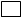  возмещение затрат семейному бизнесу; возмещение затрат на приобретение контрольно-кассовой техники; финансовая поддержка в части компенсации арендных платежей за нежилые помещения; возмещение затрат на приобретение оборудования для создания условий доступности на объекты для инвалидов и маломобильных групп населения; финансовая поддержка в виде возмещения затрат по приобретению патента; финансовая поддержка в виде возмещения затрат на рекламу; финансовая поддержка в виде возмещения затрат на обучение; возмещение затрат на организацию мест детского отдыха;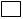  финансовая поддержка, в виде возмещения затрат на консалтинговые услуги, услуги коворкинг-центров; финансовая поддержка местных товаропроизводителей; возмещение затрат по заработной плате; предоставление неотложных мер поддержки субъектам малого и среднего предпринимательства, осуществляющим деятельность в отраслях, пострадавших                               от распространения новой коронавирусной инфекции;в размере ___________________________________________________________________на возмещение фактически произведённых и документально подтверждённых затрат: 1. Информация о заявителе:ОГРН (ОГРНИП) _________________________ИНН (КПП) ________________________Юридический адрес/ адрес регистрации: _______________________________________________________________________________________________________________________________________________________Фактический адрес: ______________________________________________________________________________________________________________________________________Дата государственной регистрации______________________________________________Вид экономической деятельности (ОКВЭД) по которому осуществляется деятельность: ____________________________________________________________________________Банковские реквизиты для перечисления денежных средств:Наименование банка ________________________________________________________Р/сч. ________________________________К/сч. _________________________________БИК ________________________________Форма (режим) налогообложения по заявленному виду деятельности: ___________________________________________________________________________Контакты (тел., e-mail): _______________________________________________________ ___________________________________________________________________________2. Описание деятельности в сфере социального предпринимательства _______________________________________________________________________________________________________________________________________________________3. Среднесписочная численность работников на ____________ составляет: ___________________________________________________________________________4. Объём выручки за 2019 год составляет _______________________________________.5. Настоящим подтверждаю, что__________________________________________________________________________________________________________________________:(полное наименование и организационно-правовая форма юридического лица или Ф.И.О. индивидуального предпринимателя) не является кредитной организацией, страховой организацией (за исключением потребительских кооперативов), инвестиционным фондом, негосударственным пенсионным фондом, профессиональным участником рынка ценных бумаг, ломбардом;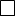  не осуществляет деятельность в сфере игорного бизнеса;  не осуществляет производство и (или) реализацию подакцизных товаров, а также добычу и (или) реализацию полезных ископаемых, за исключением общераспространённых полезных ископаемых; не является участником соглашений о разделе продукции;не является нерезидентом Российской Федерации в порядке, установленном законодательством Российской Федерации о валютном регулировании и валютном контроле, за исключением случаев, предусмотренных международными договорами Российской Федерации;  к возмещению предоставлены затраты по сделкам, в совершении которых нет заинтересованных лиц; не имеет просроченную задолженность по возврату в бюджет Сургутского района субсидий, бюджетных инвестиций, предоставленных в том числе в соответствии с иными правовыми актами, и иной просроченной задолженности перед бюджетом Сургутского района; не имеют неисполненной обязанности по уплате налогов, сборов, страховых взносов, пеней, штрафов, процентов, подлежащих уплате в соответствии                                                  с законодательством Российской Федерации о налогах и сборах; не является иностранным юридическим лицом, а также российским юридическим лицом, в уставном (складочном) капитале которого доля участия иностранных юридических лиц, местом регистрации которых является государство или территория, включенные в утверждаемый Министерством финансов Российской Федерации перечень государств и территорий, предоставляющих льготной налоговой режим налогообложения и (или) не предусматривающих раскрытия и предоставления информации при проведении финансовых операций (офшорные зоны) в отношении такого юридического лица,                                           в совокупности превышает 50%;   уведомлён(о), что информация будет внесена в реестр субъектов малого                                 и среднего предпринимательства, организаций инфраструктуры поддержки малого                           и среднего предпринимательства-получателей поддержки в соответствии с Федеральным законом от 24.07.2007 № 209-ФЗ «О развитии малого и среднего предпринимательства                     в Российской Федерации»; предупреждён(о) об ответственности в соответствии с законодательством Российской Федерации за предоставление недостоверных сведений и документов.6. Настоящим подтверждаю, что, в отношении ______________________________________________________________________________________________________________:(полное наименование и организационно-правовая форма юридического лица или Ф.И.О. индивидуального предпринимателя) отсутствует факт принятия решения об оказании финансовой поддержки по тем же основаниям на те же цели; юридического лица не принято решение о реорганизации, ликвидации, в отношении него не введена процедура банкротства, деятельность не приостановлена, в порядке, предусмотренном законодательством Российской Федерации; индивидуальный предприниматель не прекратил деятельность в качестве индивидуального предпринимателя.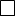 7. Настоящим подтверждаю, что деятельность ________________________________________________________________________________________________________________(полное наименование и организационно-правовая форма юридического лица или Ф.И.О. индивидуального предпринимателя) не приостановлена в порядке, предусмотренном Кодексом Российской Федерации об административных правонарушениях; все представленные мною сведения и документы являются достоверными.8. Настоящим подтверждаю, что____________________________________________________________________________________________________________________________(полное наименование и организационно-правовая форма юридического лица или Ф.И.О. индивидуального предпринимателя) ознакомлен: с порядком предоставления субсидий на возмещение фактически произведённых затрат субъектам малого и среднего предпринимательства (далее - Порядок), разъяснены и понятны все условия предоставления субсидий и последствия неисполнения обязательств по договору о предоставлении субсидии;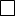  с осуществлением проверок соблюдения получателями субсидий условий, целей и порядка их предоставления до момента получения поддержки.9. В случае получения финансовой поддержки ________________________________________________________________________________________________________________ (полное наименование и организационно-правовая форма юридического лица или Ф.И.О. индивидуального предпринимателя)обязуется в течение 1года после её получения: состоять в Едином реестре субъектов малого и среднего предпринимательства Федеральной налоговой службы Российской Федерации; использовать по назначению, в соответствии с заявленным видом деятельности приобретённое оборудование, не продавать, передавать в аренду иным лицам приобретённое оборудование (для получателей субсидии в рамках мероприятий, указанных в подпунктах 45.1., 45.3. главы 2 настоящего Порядка заключивших договор на возмещение части затрат на приобретение оборудования); обеспечить деятельность центров (групп) времяпрепровождения детей, в том числе кратковременного пребывания детей и дошкольных образовательных центров в течение 3 лет с даты получения субсидии (для получателей субсидии в рамках мероприятия, указанного в подпункте 45.1., главы 2 настоящего Порядка, заключивших договор                           на возмещение затрат на создание и (или) развитие центров (групп) времяпрепровождения детей, в том числе кратковременного пребывания детей                                   и дошкольных образовательных центров); сохранить на уровне не менее 90% численности работников (для получателей субсидии в рамках мероприятия, указанного в подпункте 45.12. главы 2 настоящего Порядка заключивших договор на возмещение затрат по заработной плате); предоставлять в управление инвестиционной политики, развития предпринимательства и проектного управления администрации Сургутского района отчёт (отчёты), бухгалтерскую и иную документацию в соответствии с условиями договора о предоставлении субсидий с учётом требований пункта 39 главы 2 настоящего Порядка.10. Я, ______________________________________________________________________(фамилия, имя, отчество заявителя в случае обращения индивидуального предпринимателя или фамилия, имя, отчество единоличного исполнителя органа в случае обращения юридического лица)Паспортные данные: _______________________________________________________________________________________________________________________________,адрес фактического проживания: __________________________________________________________________________________________________________________________.Даю согласие администрации Сургутского района, адрес: г. Сургут, ул. Энгельса, д. 10, на обработку самостоятельно или с привлечением третьих лиц, персональных данных в соответствии с Федеральным законом от 27.07.2006 № 152-ФЗ «О персональных данных». Персональные данные предоставляю для обработки в целях предоставления поддержки субъектам малого и среднего предпринимательства.Субъект персональных данных:__________________________________________________________________________(фамилия, имя, отчество, подпись)11. Опись документов прилагается на отдельном листе.12. Ответ на заявление о предоставлении субсидии прошу: - направить на почтовый адрес: _____________________________________________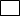  - направить на адрес электронной почты:______________________________________ - выдать нарочно: _________________________________________________________«_____»____________20____г. 					___________________________					(подпись)МП____________________________________________________________________________Отметка управления о принятии заявления и приложенных к нему документов:регистрационный номер: _______ от «____»__________20_____г.____________________________						 _______________Ф.И.О. сотрудника управления 							               подписьПриложение 2 к Порядку Перечень документов Субъект по своему усмотрению вправе представить документы, содержащие иные сведения, которые находятся в распоряжении иных государственных органов и организаций.Приложение 3 к ПорядкуОтчёт о достижении результата предоставления субсидииI. Общая информация о субъекте малого или среднего предпринимательства -(полное наименование субъекта малого или среднего предпринимательства)______________________________________	(ИНН получателя поддержки)						______________________________________(сумма оказанной поддержки, руб.)______________________________________(дата оказания поддержки)___________________________________________________________________________________________________________(адрес осуществления деятельности субъекта малого или среднего предпринимательства)II. Вид оказанной финансовой поддержки______________________________________________________________________________________________________________________________________________________________________________III. Цель оказанной финансовой поддержки______________________________________________________________________________________________________________________________________________________________________________IV. Информация о целевом использовании приобретённого оборудованияРуководитель организации 			______________________	/_________________/(индивидуальный предприниматель) 		         подпись			           Ф.И.О.«_____»________________ 20___г.М.П.      (при её наличии)     Приложение 4 к Порядку Форма заявления о соответствии вновь созданного юридического лицаи вновь зарегистрированного индивидуального предпринимателяусловиям отнесения к субъектам малого и среднего предпринимательства,установленным Федеральным законом от 24.07.2007 № 209-ФЗ«О развитии малого и среднего предпринимательства в Российской Федерации»В управление инвестиционной политики, развития предпринимательства и проектного управления администрации Сургутского районаЗаявление о соответствии вновь созданного юридического лица и вновь зарегистрированного индивидуального предпринимателя условиям отнесения к субъектам малого и среднего предпринимательства, установленным Федеральным законом от 24.07.2007 № 209-ФЗ «О развитии малого и среднего предпринимательства в Российской Федерации»соответствует условиям отнесения к субъектам малого и среднего предпринимательства, установленным Федеральным законом от 24.07.2007 № 209-ФЗ «О развитии малого и среднего предпринимательства в Российской Федерации».        м. п. (при наличии)  Приложение 2 к постановлению  администрации Сургутского района  от «23» июня 2020 года № 2533-нпаПеречень социально значимых видов деятельности в Сургутском районе \№п/пНаправление затратРазмер субсидии1Аренда нежилых помещений, рабочих и торговых мест.* не более 80 % фактически произведённых и документально подтверждённых затрат, но не более 400 тыс. рублей на одного субъекта в год2Возмещение части затрат, связанных с оплатой жилищно-коммунальных услуг**не более 85 % фактически произведённых и документально подтверждённых затрат, но не более 100 тыс. рублей на одного субъекта в год3Специальная оценка условий труда*** не более 50 % фактически произведённых и документально подтверждённых затрат, но не более 100 тыс. рублей на одного субъекта в год4Приобретение оборудования (основных средств) и лицензионных программных продуктов ****не более 80 % фактически произведённых и документально подтверждённых затрат, но не более 300 тыс. рублей на одного субъекта в год5Создание и (или) развитие центров (групп) времяпрепровождения детей, в том числе кратковременного пребывания детей и дошкольных образовательных центров *****не более 85 % фактически произведённых и документально подтверждённых затрат, но не более 500 тыс. рублей на одного субъекта в год6Приобретение дезинфицирующих средств, средств индивидуальной защиты и технических средств обеззараживания помещений ******не более 80% фактически произведённых и документально подтверждённых затрат, но не более 100 тыс. рублей на одного субъекта в год№п/пНаправления поддержкиРазмер субсидии1Аренда нежилых помещений, рабочих и торговых мест*не более 85 % от общего объёма фактически произведённых и документально подтверждённых затрат, но не более 200 тыс. рублей на 1 субъекта в год2Возмещение части затрат, связанных с приобретением оборудования, организационной и офисной техники (системный блок, моноблок, монитор, ноутбук, принтер, многофункциональное устройство, сканер, копировальный аппарат) инвентаря, инструментов, используемых в целях осуществления предпринимательской деятельностине более 85 % от общего объёма фактически произведённых и документально подтверждённых затрат, но не более 200 тыс. рублей на 1 субъекта в год3.Возмещение части затрат, связанных с оплатой жилищно-коммунальных услуг**не более 85 % фактически произведённых и документально подтверждённых затрат, но не более 100 тыс. рублей на 1 субъекта в год4Приобретение дезинфицирующих средств, средств индивидуальной защиты и технических средств обеззараживания помещений ***не более 80% фактически произведённых и документально подтверждённых затрат, но не более 100 тыс. рублей на одного субъекта в год№ п/пНаправления поддержкиРазмер субсидии1Возмещение части затрат на аренду (субаренду) нежилых помещений, находящихся в коммерческой собственностине более 50% от общего объёма затрат, но не более 400 тыс. рублей на одного субъекта в год2Возмещение части затрат на коммунальные услугине более 50% от общего объёма затрат, но не более 400 тыс. рублей одного субъекта в годВид затратРазмер произведённых затрат, руб.Итого:№ п/пДокументПримечание1Заявление о предоставлении субсидииприложение 1 к Порядку2Заявление о соответствии вновь созданного юридического лица и вновь зарегистрированного индивидуального предпринимателя условиям отнесенияк субъектам малого и среднего предпринимательства, установленным Федеральным законом от 24.07.2007 № 209-ФЗ «О развитии малого и среднего предпринимательства в Российской Федерациидля субъектов, созданных в текущем календарном году (приложение 4 к Порядку)3Копии документов:а) для индивидуальных предпринимателей - копия паспорта;б) для юридических лиц - паспорт учредителя(-ей)копии документов, заверенные подписью субъекта и печатью (при её наличии)4Бухгалтерская и (или) налоговая отчётность за последний отчётный период по применяемым режимам налогообложения, ведение которого предусмотрено законодательством Российской Федерации. а) для юридических лиц:- для субъектов, применяющих общую систему налогообложения: бухгалтерский баланс за предшествующий календарный год;- для субъектов, применяющих систему налогообложения в виде единого налогана вмененный доход для отдельных видов деятельности: бухгалтерский баланс и отчёт о финансовых результатах за предшествующий календарный год;- для субъектов, применяющих упрощённую систему налогообложения: налоговую декларацию по налогу в связи с применением упрощённой системы налогообложения за предшествующий календарный год. В случае предоставления субъектами бухгалтерского баланса и отчёта о финансовых результатах, налоговая декларация по налогу в связи с применением упрощённой системы налогообложения не представляется;- для субъектов, применяющих систему налогообложения для сельскохозяйственных товаропроизводителей (единый сельскохозяйственный налог): налоговая декларация по единому сельскохозяйственному налогуза предшествующий календарный год;- для субъектов, вновь созданных в текущем году: справку о выручке от реализации товаров (работ, услуг) и балансовой стоимости активов (остаточной стоимости основных средств и нематериальных активов) за период, прошедший со дня их государственной регистрации до даты (на дату) подачи документовна предоставление субсидии (документы предоставляются в произвольной форме);б) для индивидуальных предпринимателей:- для субъектов, применяющих общую систему налогообложения: копию налоговой декларации по налогу на доходы физических лиц (форма 3-НДФЛ)за предшествующий календарный год;- для субъектов, применяющих систему налогообложения в виде единого налога на вмененный доход для отдельных видов деятельности: налоговая декларация по единому налогу на вмененный доход за отчётный период, справка о выручке за предшествующий год (в произвольной форме); - для субъектов, применяющих упрощённую систему налогообложения: копию налоговой декларации по налогу в связи с применением упрощённой системы налогообложения за предшествующий календарный год. В случае предоставления субъектами бухгалтерского баланса и отчёта о финансовых результатах, налоговая декларация по налогу в связи с применением упрощённой системы налогообложения не представляется;- для субъектов, применяющих патентную систему налогообложения: патент на применение патентной системы налогообложения, выписку из книги доходов индивидуальных предпринимателей за предшествующий календарный год;- для субъектов, применяющих систему налогообложения для сельскохозяйственных товаропроизводителей (единый сельскохозяйственный налог): налоговая декларация по единому сельскохозяйственному налогу за предшествующий календарный год;- для субъектов, вновь созданных в текущем году: справку о выручке от реализации товаров (работ, услуг) и балансовой стоимости активов (остаточной стоимости основных средств и нематериальных активов) за период, прошедший со дня их государственной регистрации до даты (на дату) подачи документов на предоставлении субсидии (документы предоставляются в произвольной форме)копии документов, заверенные субъектом, с отметкой налогового органа о принятии лично, квитанцией об отправке почтовой корреспонденции либо посредством электронного документооборота с приложением извещения о вводе сведений или протокола входного контроля и др. документы, подтверждающие сдачу отчётности5Письма (уведомления, справки и пр.), выданные кредитными организациями, с указанием банковских реквизитов субъекта дата выдачи - не ранее 1 месяца до дня обращения в управление с заявлением о предоставлении субсидии6Копии паспортов членов семьи, а также копии документов, подтверждающих родство (свидетельство о рождении, свидетельство о браке), а также трудовых книжек (либо трудовых договоров) всех работающих членов семьи, заверенные подписью субъекта и печатью (при её наличии). Отчётность, предоставляемая в государственные внебюджетные фонды (Фонд социального страхования, Пенсионный фонд), налоговый орган (с отметкой органов о принятии отчётности или квитанции об отправке почтовой корреспонденции, либо посредством электронного документооборота с приложением извещения о вводе сведений или протокола входного контроля и др. документы, подтверждающие сдачу отчётности)для субъектов, осуществляющих деятельность путём ведения семейного бизнеса;документы, заверяются подписью субъекта и печатью (при её наличии)7Копия договора на оказание услуг по образованию (курсы повышения квалификации, дополнительное образование и пр.).Копии документов (государственного образца) подтверждающих прохождение курсов повышения квалификации (свидетельства, удостоверения, дипломы).Копия лицензии учебного заведения на осуществление образовательной деятельности, заверенную учебным заведением (в случаях, предусмотренных законодательством Российской Федерации) и пр.Копия счёта на оплату (при наличии).Копии документов, подтверждающие произведенные расходы (платёжные поручения, чеки и пр.).В случае безналичных расчётов - банковский документ, отражающий движение денежных средств на расчётном счёте субъекта (выписка, подтверждение платежа, информационное письмо и пр.).Копия акта сверки (в случае необходимости)для получения субсидии на возмещение части затрат, связанных с прохождением курсов повышения квалификации;документы, заверяются подписью субъекта и печатью (при её наличии) 8Копия договора аренды (субаренды), дополнительных соглашений.Копия акта приёма-передачи.Копия акта возврата (при необходимости).Копия документа, подтверждающего право собственности (свидетельство о государственной регистрации, выписка из ЕГРН) заверяется подписью собственника и печатью, либо субъектом.Копии актов, счетов-фактур (при наличии).Копии документов, подтверждающих произведенные расходы (платёжные поручения, чеки и пр.).В случае безналичных расчётов - банковский документ, отражающий движение денежных средств на расчётном счёте субъекта (выписка, подтверждение платежа, информационное письмо и пр.).Копия акта сверки (в случае необходимости)для получения субсидии на компенсацию арендных платежей;документы, заверяются подписью субъекта и печатью (при её наличии)9Копия договора поставки, купли-продажи и пр., копии дополнительных соглашений (при наличии).Копии спецификаций, заявок и пр. (при наличии).Копия лицензий на приобретенный лицензионный продукт.Копия счёта на оплату (при наличии).Копии расчётных документов (УПД, товарная накладная, счёт-фактура).Копии документов, подтверждающих произведённые расходы (платёжные поручения, чеки и пр.).В случае безналичных расчётов - банковский документ, отражающий движение денежных средств на расчётном счёте субъекта (выписка, подтверждение платежа, информационное письмо и пр.).Копия акта сверки (в случае необходимости)для получения субсидии за приобретенное оборудование, лицензионные программные продукты, инвентарь, оборудование, организационной и офисной техники, инвентаря, инструментов, дезинфицирующих средств, средств индивидуальной защиты и технических средств обеззараживания помещений, контрольно-кассовую технику, оборудование для создания условий доступности на объекты для инвалидов и маломобильных групп населения;документы, заверяются подписью субъекта и печатью (при её наличии)10Копия договора на оказание услуг и пр. (при наличии).Копии счёта на оплату (при наличии).Копия заключения.Копия действующей аккредитации (лицензии) организации.Копии актов.Копии документов, подтверждающих произведённые расходы (платёжные поручения, чеки и пр.).В случае безналичных расчётов - банковский документ, отражающий движение денежных средств на расчётном счёте субъекта (выписка, подтверждение платежа, информационное письмо и пр.).Копия акта сверки (в случае необходимости)для получения субсидии на возмещение затрат по специальной оценке условий труда;документы, заверяются подписью субъекта и печатью (при её наличии)11Копии договоров с организациями на оказание коммунальных услугКопии дополнительных соглашений (при наличии).Копии счетов (при наличии).Копия документа, подтверждающего право собственности (свидетельство                                     о государственной регистрации, выписка из ЕГРН) заверяется подписью собственника и печатью, либо субъектом.Копии актов, счетов-фактур и пр. Копии документов, подтверждающих произведённые расходы (платёжные поручения, чеки и пр.).В случае безналичных расчётов – банковский документ, отражающий движение денежных средств на расчётном счёте субъекта (выписка, подтверждение платежа, информационное письмо и пр.).Копия акта сверки (в случае необходимости)для получения субсидии на возмещение части затрат, связанных с оплатой жилищно-коммунальных услуг;документы, заверяются подписью субъекта и печатью (при её наличии)12Копия документа, подтверждающего право применения патентной системы налогообложения.Копии документов, подтверждающих произведенные расходы (платёжные поручения, чеки и пр.).В случае безналичных расчётов – банковский документ, отражающий движение денежных средств на расчётном счёте субъекта (выписка, подтверждение платежа, информационное письмо и пр.)для получения субсидии на возмещение затрат по приобретению патента;документы, заверяются подписью субъекта и печатью (при её наличии)13Копия договора, дополнительных соглашений.Копия счёта на оплату (при наличии).Копия акта.Копии расчётных документов (УПД, товарная накладная, счёт-фактура).Копии документов, подтверждающих произведённые расходы (платёжные поручения, чеки и пр.).В случае безналичных расчетов - банковский документ, отражающий движение денежных средств на расчётном счёте субъекта (выписка, подтверждение платежа, информационное письмо и пр.).Копия акта сверки (в случае необходимости).При возмещении затрат за:- разработку сайтов – документ с указанием адресов рабочих сайтов;- таргетированную рекламу – документ со скриншотами рекламы;- продвижение групп в социальных сетях - документ со скриншотами публикуемых постов, либо с указанием ссылки на группу в социальной сети;- изготовление видео-, аудиороликов – изготовленный ролик (ссылка на ролик); - размещение, прокат видео-, аудиороликов - эфирная справка;- рекламу в лифтах - документ с фотоматериалом размещенной рекламы;- изготовление макетов и печать рекламной продукции – печатная единица рекламной продукции, либо фото материал изготовленной продукции;- затраты за пользование программными продуктами (абонентская плата и т.п.) по продвижению товаров, работ, услуг – документ с указанием ссылок, либо скриншотов рекламы)для получения субсидии на возмещение затрат рекламу;документы, заверяются подписью субъекта и печатью (при её наличии)14Копия договора на оказание услуг и пр.Копии счёта на оплату (при наличии).Копия актов.Копии документов, подтверждающих произведенные расходы (платёжные поручения, чеки и пр.).В случае безналичных расчётов - банковский документ, отражающий движение денежных средств на расчётном счёте субъекта (выписка, подтверждение платежа, информационное письмо и пр.).Копия акта сверки (в случае необходимости)для получения субсидии за возмещение затрат на консалтинговые услуги, услуги коворкинг-центров;документы, заверяются подписью субъекта и печатью (при её наличии)15Копии договоров, соглашений и пр.Копии счёта на оплату (при наличии).Копия актов (актов выполненных работ).Копии расчётных документов (УПД, товарная накладная, счёт-фактура).Копии документов, подтверждающих произведённые расходы (платёжные поручения, чеки и пр.).В случае безналичных расчётов - банковский документ, отражающий движение денежных средств на расчётном счёте субъекта (выписка, подтверждение платежа, информационное письмо и пр.).Копии лицензий (декларации, сертификатов).Копия акта сверки (в случае необходимости).Иные документы, подтверждающие расходыдля субсидии на финансовую поддержку местных товаропроизводителей;документы, заверяются подписью субъекта и печатью (при её наличии)16Копии чеков, кассовой ленты, реестр платежейдля субсидии на возмещение затрат на организацию мест детского отдыха;документы, заверяются подписью субъекта и печатью (при её наличии)17Копии трудовых книжек (либо трудовых договоров) работников, за выплату заработной платы которых производится компенсация.Копии платёжных ведомостей (реестров), СЗВ-М (с протоколами входного контроля, либо отметкой органа о принятии), 6-НДФЛ (с извещением о вводе, либо отметкой органа о принятии) (при необходимости).Заключение Союза «Сургутская торгово-промышленная палата», Торгово-промышленная палата ХМАО –Югры о признании субъекта пострадавшим в связи с распространением новой коронавирусной инфекции (не требуется в случае, если субъект получал федеральную субсидию и претендует на доплату).Платежное поручение о перечислении федеральной субсидии.для получения субсидии на возмещение затрат по заработной плате;документы, заверяются подписью субъекта и печатью (при её наличии)18Карточка предприятияв произвольной форме19Опись документовв произвольной формеполучателе финансовой поддержки Наименование оборудованияКол-воМестонахождения оборудованияСостояние оборудованияНастоящим заявляю, чтоНастоящим заявляю, что(указывается полное наименование юридического лица, фамилия, имя, отчество (последнее - при наличии) индивидуального предпринимателя)(указывается полное наименование юридического лица, фамилия, имя, отчество (последнее - при наличии) индивидуального предпринимателя)(указывается полное наименование юридического лица, фамилия, имя, отчество (последнее - при наличии) индивидуального предпринимателя)(указывается полное наименование юридического лица, фамилия, имя, отчество (последнее - при наличии) индивидуального предпринимателя)ИНН:(указывается идентификационный номер налогоплательщика (ИНН) юридического лица или физического лица зарегистрированного в качествеиндивидуального предпринимателя)(указывается идентификационный номер налогоплательщика (ИНН) юридического лица или физического лица зарегистрированного в качествеиндивидуального предпринимателя)(указывается идентификационный номер налогоплательщика (ИНН) юридического лица или физического лица зарегистрированного в качествеиндивидуального предпринимателя)дата государственной регистрации:дата государственной регистрации:дата государственной регистрации:(указывается дата государственной регистрации юридического лица или индивидуального предпринимателя)(указывается дата государственной регистрации юридического лица или индивидуального предпринимателя)(указывается дата государственной регистрации юридического лица или индивидуального предпринимателя)(указывается дата государственной регистрации юридического лица или индивидуального предпринимателя)(фамилия, имя, отчество (последнее - при наличии) подписавшего, должность)подпись«__» _____________ 20__ г. (дата составления заявления)№ п/пНаправления деятельностиОКВЭД1Сельское хозяйство01.11 и входящие в него подгруппы;01.13 и входящие в него подгруппы;01.41 и входящие в него подгруппы;01.43 и входящие в него подгруппы;01.45 и входящие в него подгруппы;01.46 и входящие в него подгруппы;01.47 и входящие в него подгруппы2Деревообрабатывающее производствоКод 16 и входящие в него группы и подгруппы; 02.20.3Сбор и переработка дикоросов02.30 и входящие в него подгруппы4Сбор и переработка бытовых                   и производственных отходов37.00; код 38 и входящие в него группы и подгруппы; 39.00.5Рыбное хозяйство и рыбная промышленность03.12 и входящие в него подгруппы (кроме 03.12.3); 03.22 и входящие в него подгруппы; 10.20 и входящие в него подгруппы.6Услуги общественного питания (кроме продажи подакцизных товаров)56.10 и входящие в него подгруппы (кроме 56.10.1. и 56.10.3); 56.29 и входящие в него подгруппы7Туристические услуги79.11; 79.12. 8Строительство41.20; 42.21; 42.22 и входящие в него подгруппы (кроме 42.22.3); 42.99; 43.2 (и входящие в него подгруппы); 43.31; 43.32; 43.33; 43.34 (и входящие в него подгруппы); 43.39; 43.99.5; 43.99.6; 43.99.7.9Обрабатывающее производство:9.1.- производство продуктов питания (кроме подакцизных товаров и алкогольной продукции)10.11 и входящие в него подгруппы; 10.12                 и входящие в него подгруппы; 10.13                          и входящие в него подгруппы; 10.31; 10.32; 10.39 и входящие в него подгруппы; 10.41                      и входящие в него подгруппы; 10.51                         и входящие в него подгруппы; 10.82                         и входящие в него подгруппы (кроме производства жевательной резинки)9.2.- производство резиновых                        и пластмассовых изделий22.19 и входящие в него подгруппы; 22.21; 22.2 и входящие в него подгруппы; 22.29                  и входящие в него подгруппы9.3.- производство металлических изделий25.50.1.9.4.- производство строительных материалов23.20 и входящие в него подгруппы; 23.3 и входящие в него подгруппы; 23.6 и входящие в него подгруппы; 25.11; 25.12 9.5.- производство компьютеров, электронных и оптических изделий26.51 и входящие в него подгруппы 9.6.- производство машин                              и оборудования, не включенных в другие группировки28.92 и входящие в него подгруппы9.7.- производство мебели31.01, 31.02.10Производство хлеба                                    и хлебобулочных изделий10.71 и входящие в него подгруппы;10.72 и входящие в него подгруппы11Текстильное и швейное производство13.92; 13.99.1; 13.99.2; 14.13 и входящие                    в него подгруппы; 14.20; 15.11.1; 15.11.51., 18.212Образование85.11; 85.41 и входящие в него подгруппы13Услуги в сфере семейного, молодёжного и детского досуга90.04.3; 93.11; 93.12; 93.21; 93.29 и входящие в него подгруппы (кроме эксплуатации видеоигр, действующих при опускании монет (жетонов)14Бытовые услуги95.23; 96.01; 96.02; 81.21; 81.22; 95.29.1; 74.20.15Медицинские услуги86.21; 86.22; 86.90. 16Ремесленная деятельность                         и деятельность в сфере народных художественных промыслов16.2.; 23.7.; 25.5.; 32.99.8.; 90.03.17Прочие услуги75.00 и входящие в него подгруппы; 82.11; 69.20 и входящие в него подгруппы; 53.20; 60.10. 18Субъекты, осуществляющие деятельность в отраслях экономики, признанных наиболее пострадавшими от введения ограничительных мер в связи с распространением на территории Российской Федерации новой коронавирусной инфекции (COVID-19). Перечень отраслей экономики, признанных наиболее пострадавшими от введения ограничительных мер в связи с распространением на территории Российской Федерации новой коронавирусной инфекции                     (COVID-19) определяется постановлением Правительства Российской Федерации инфекции (вид деятельности должен быть открыт не позднее 01 марта 2020 года)Субъекты, осуществляющие деятельность в отраслях экономики, признанных наиболее пострадавшими от введения ограничительных мер в связи с распространением на территории Российской Федерации новой коронавирусной инфекции (COVID-19). Перечень отраслей экономики, признанных наиболее пострадавшими от введения ограничительных мер в связи с распространением на территории Российской Федерации новой коронавирусной инфекции                     (COVID-19) определяется постановлением Правительства Российской Федерации инфекции (вид деятельности должен быть открыт не позднее 01 марта 2020 года)